Стенной держатель WSK 250<data>
<p class="FT">Комплект поставки:</p>
</data>
 1 штук<data>
<p class="FT">Ассортимент:</p>
</data>
 К
<data>
<p class="FT">Номер артикула:</p>
</data>
 0018.0223<data>
<p class="FT">Изготовитель:</p>
</data>
 MAICO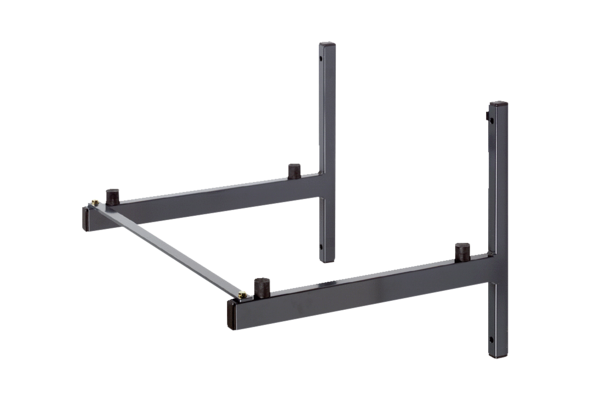 